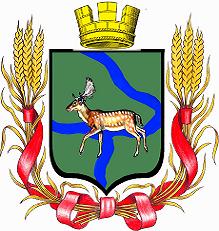 РОССИЙСКАЯ   ФЕДЕРАЦИЯДума  Еланского  городского  поселенияЕланского  муниципального  районаВолгоградской  областиРешение № 16/329.11.2019Об установлении земельного налога на территории Еланского городского поселения Еланского муниципального района Волгоградской области на 2020 и последующие годы.В соответствии со статьями 5, 12, 15 и главой 31 Налогового кодекса Российской Федерации, Федеральным законом от 06.10.2003 N 131-ФЗ "Об общих принципах организации местного самоуправления в Российской Федерации" и статьей 31 Устава Еланского городского поселения Еланского муниципального района Волгоградской области, Дума Еланского городского поселения Еланского муниципального района Волгоградской области решила: 1. Установить и ввести в действие с 1 января 2020 года земельный налог, обязательный к уплате на территории Еланского городского поселения Еланского муниципального района Волгоградской области.2. Ставки земельного налога установить в следующих размерах:1) 0,3 процента в отношении земельных участков:отнесенных к землям сельскохозяйственного назначения или к землям в составе зон сельскохозяйственного использования в населенных пунктах и используемых для сельскохозяйственного производства;занятых жилищным фондом и объектами инженерной инфраструктуры жилищно-коммунального комплекса (за исключением доли в праве на земельный участок, приходящейся на объект, не относящийся к жилищному фонду и к объектам инженерной инфраструктуры жилищно-коммунального комплекса) или приобретенных (предоставленных) для жилищного строительства (за исключением земельных участков, приобретенных (предоставленных) для индивидуального жилищного строительства, используемых в предпринимательской деятельности);не используемых в предпринимательской деятельности, приобретенных (предоставленных) для ведения личного подсобного хозяйства, садоводства или огородничества, а также земельных участков общего назначения, предусмотренных Федеральным Законом от 29.07.2017  № 217-ФЗ «О ведении гражданами садоводства и огородничества для собственных нужд и о внесении изменений в отдельные законодательные акты Российской Федерации;земельных участков общего назначения, предусмотренных Федеральным Законом от 29.07.2017  № 217-ФЗ «О ведении гражданами садоводства и огородничества для собственных нужд и о внесении изменений в отдельные законодательные акты Российской Федерации;2) 1,5 процента в отношении прочих земельных участков.3. Порядок и сроки уплаты налога:1) налогоплатильщиками-организациями подлежит уплате в срок не позднее  1 мая, 1 августа и 1 октября, следующего за истёкшим налоговым периодом; 2) в соответствии с пунктом 1 статьи 397 Налогового кодекса Российской Федерации налогоплательщиками - физическими лицами налог подлежит уплате в срок не позднее 1 декабря года, следующего за истекшим налоговым периодом.Авансовые платежи по налогу подлежат уплате налогоплательщиками - организациями в течение налогового периода в срок не позднее последнего числа месяца, следующего за истекшим отчетным периодом, в сумме, исчисленной как одна четвертая соответствующей налоговой ставки. Отчетными периодами признаются первый квартал, второй квартал и третий квартал календарного года.4. Установить дополнительно к льготам, предоставляемым в соответствии с пунктом первым статье 395 Налогового кодекса Российской Федерации, налоговые льготы следующим категориям налогоплательщиков:Освобождаются от налогообложения: ветераны и инвалиды Великой Отечественной войны и приравненные к ним лица; многодетные семьи на один земельный участок, расположенный в границах Еланского городского поселения.  организации и учреждения органов государственной власти, органов местного самоуправления Волгоградской области;4.4. государственные, муниципальные учреждения (автономные, бюджетные и казённые), созданные органами государственной власти, органами местного самоуправления для осуществления управленческих, социально-культурных, научно-технических или иных функций некоммерческого характера, деятельность которых финансируется из соответствующего бюджета;4.5. занятыми муниципальными унитарными предприятиями, созданными органами местного самоуправления для осуществления следующ(их)его вид(ов)а деятельности: создание условий для обеспечения населения услугами торговли, общественного питания и бытового обслуживания.4.6. организации и учреждения, имеющие на балансе земельные участки, отнесенные к землям в составе рекреационных зон в городском поселении, в том числе занятые лесами, скверами, парками, садами и используемые для отдыха граждан, туризма;5. Налогоплательщики, имеющие право на налоговые льготы, в том числе в виде налогового вычета, предоставляют в налоговый орган по своему выбору заявление о предоставлении налоговой льготы, а также в праве представить документы, подтверждающие право налогоплательщика на налоговую льготу. Представление заявления о предоставлении налоговой льготы, подтверждение права налогоплательщика на налоговую льготу, рассмотрение налоговым органом такого заявления, направление налогоплательщику уведомления о предоставлении налоговой льготы либо сообщение об отказе от предоставления налоговой льготы осуществляются в порядке, аналогичном порядку, предусмотренному пунктом 3  статьи 361.1 Налогового кодекса Российской Федерации.В случае возникновения (прекращения) у налогоплательщиков в течение налогового (отчетного) периода права на налоговую льготу исчисление суммы налога (суммы авансового платежа по налогу) в отношении земельного участка, по которому предоставляется право на налоговую льготу, производится с учетом коэффициента, определяемого как отношение числа полных месяцев, в течение которых отсутствует налоговая льгота, к числу календарных месяцев в налоговом (отчетном) периоде. При этом месяц возникновения права на налоговую льготу, а также месяц прекращения указанного права принимается за полный месяц.6. Признать утратившим силу решения Думы  Еланского городского поселения Еланского муниципального района Волгоградской области от 16 ноября 2017 года № 189/33 «Об установлении на территории Еланского городского поселения Еланского муниципального района Волгоградской области земельного налога на 2018 год». 7. Настоящее решение вступает в силу с 1 января года, следующего за годом его принятия, но не ранее одного месяца со дня его официального опубликования.Председатель ДумыЕланского городского поселения                               Еланского муниципального района Волгоградской области                                                            Е.В. РусяевГлава Еланскогогородского поселения   Еланского муниципального района Волгоградской области                                                            Н.А.Савин